This is my risk assessment to help me and others keep safe at school! I have written this with XXXXXXXXXXXXX and as time goes along we will change things on here if we need to. Here is some information about me and how I feel:This is my risk assessment to help me and others keep safe at school! I have written this with XXXXXXXXXXXXX and as time goes along we will change things on here if we need to. Here is some information about me and how I feel:This is my risk assessment to help me and others keep safe at school! I have written this with XXXXXXXXXXXXX and as time goes along we will change things on here if we need to. Here is some information about me and how I feel:This is my risk assessment to help me and others keep safe at school! I have written this with XXXXXXXXXXXXX and as time goes along we will change things on here if we need to. Here is some information about me and how I feel:This is my risk assessment to help me and others keep safe at school! I have written this with XXXXXXXXXXXXX and as time goes along we will change things on here if we need to. Here is some information about me and how I feel:This is my risk assessment to help me and others keep safe at school! I have written this with XXXXXXXXXXXXX and as time goes along we will change things on here if we need to. Here is some information about me and how I feel:This is my risk assessment to help me and others keep safe at school! I have written this with XXXXXXXXXXXXX and as time goes along we will change things on here if we need to. Here is some information about me and how I feel:This is my risk assessment to help me and others keep safe at school! I have written this with XXXXXXXXXXXXX and as time goes along we will change things on here if we need to. Here is some information about me and how I feel:My name is:I’d like you to call me:I’d like you to call me:My class name is:My teacher’s name is:My teacher’s name is:This is a picture of me!(Pupil can draw it or a photo can be inserted):This is a picture of me!(Pupil can draw it or a photo can be inserted):These are the things I enjoy doing at school: 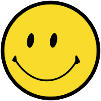 These are the things I enjoy doing at school: This is how I feel when I enjoy doing my favourite things:(e.g., happy, relaxed, interested, focussed, etc)This is how I feel when I enjoy doing my favourite things:(e.g., happy, relaxed, interested, focussed, etc)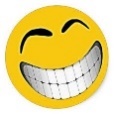 This is what I do when I enjoy doing my favourite things:(e.g.,learn, concentrate, listen to my teacher, am kind to people, join in the class, etc)This is what I do when I enjoy doing my favourite things:(e.g.,learn, concentrate, listen to my teacher, am kind to people, join in the class, etc)This is how I am? This is what I do? This is how I act?This is how I am? This is what I do? This is how I act?This is how I am? This is what I do? This is how I act?This is how I am? This is what I do? This is how I act?This is how I am? This is what I do? This is how I act?This is how I am? This is what I do? This is how I act?I don’t enjoy doing these things:I don’t enjoy doing these things: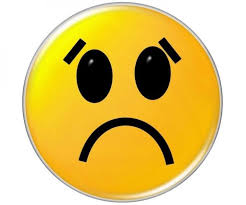 This is how I feel when I don’t enjoy doing these things:(e.g., worried, scared, angry, sad, unhappy, stressed, anxious, etc)This is how I feel when I don’t enjoy doing these things:(e.g., worried, scared, angry, sad, unhappy, stressed, anxious, etc)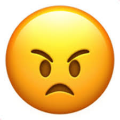 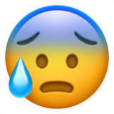 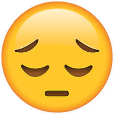 This is what I do when I don’t enjoy doing these things:(e.g., walk out of class, upset other people, don’t listen, can’t concentrate, I climb fences, etc)This is what I do when I don’t enjoy doing these things:(e.g., walk out of class, upset other people, don’t listen, can’t concentrate, I climb fences, etc)This is what COULD happen when I do these things:(e.g., things can get broken, I put myself in danger, I put others in danger, etc)This is what COULD happen when I do these things:(e.g., things can get broken, I put myself in danger, I put others in danger, etc)How dangerous is this? (High to low risk to self and / or others)How dangerous is this? (High to low risk to self and / or others)HIGHMEDIUMLOWWhat can I do to stop these things from happening?(e.g., talk to my teacher, raise my hand, find my quiet space, have a code word, etc)What can I do to stop these things from happening?(e.g., talk to my teacher, raise my hand, find my quiet space, have a code word, etc)If these things stop happening, how dangerous is it now? (High to low risk to self and / or others)If these things stop happening, how dangerous is it now? (High to low risk to self and / or others)HIGHMEDIUMLOWWhat help can a grown-up give me when I have difficult times? (e.g., generally - seek help from another adult, give me XXX – blanket, picture, toy etc – help me find a quiet space, be with a friend, etc)What help can a grown-up give me when I have difficult times? (e.g., generally - seek help from another adult, give me XXX – blanket, picture, toy etc – help me find a quiet space, be with a friend, etc)These are the things we’re planning to do to keep me and others safe at school if other things don’t work:1)2)3)4)5)6)1)2)3)4)5)6)1)2)3)4)5)6)1)2)3)4)5)6)1)2)3)4)5)6)1)2)3)4)5)6)1)2)3)4)5)6)We will talk about this again on this day:We will talk about this again on this day:We will talk about this again on this day:Signed by staff:Signed by staff:Signed by staff: